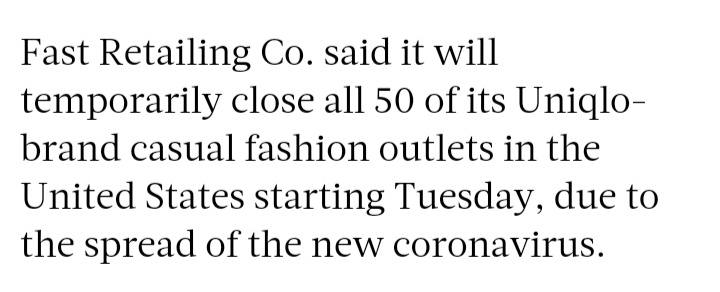 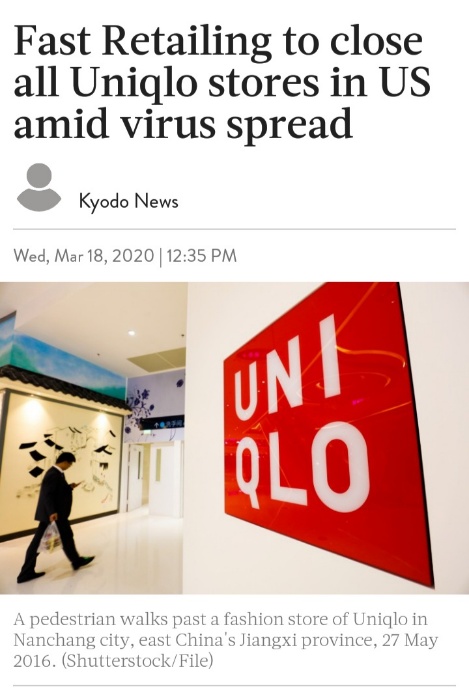 Title  Fast Retailing to close all Uniqlo stores in US amid virus spreadLead  Fast Retailing Co. said it will temporarily close all 50 of its Uniqlo-brand casual fashion outlets in the United States starting Tuesday, due to the spread of the new coronavirus.Analysis Fast Retailing: Fast Retailing Co. To close: will temporarily closeAll uniqlo stores in US: All 50 of its Uniqlo-brand casual fashion outlets in the United States.Amid virus spread: due to the spread of coronavirus.